ПРИКАЗ № 174-ВИНа основании поступивших выписок из ЕГРЮЛ и документов в соответствии с п. 9.2.10 Устава Ассоциации СРО «Нефтегазстрой-Альянс»:ПРИКАЗЫВАЮВнести в реестр членов Ассоциации в отношении ООО «СтройПроект» (ИНН 7703614857), номер в реестре членов Ассоциации - 375:Внести в реестр членов Ассоциации в отношении АО «ЭК «Восток» (ИНН 7705424509), номер в реестре членов Ассоциации - 361Внести в реестр членов Ассоциации в отношении ООО «СК КаскадСтрой» (ИНН 7717791937), номер в реестре членов Ассоциации - 442Внести в реестр членов Ассоциации в отношении ООО «СК РУСЛИДЕРСТРОЙ» (ИНН 7726400996), номер в реестре членов Ассоциации - 492Внести в реестр членов Ассоциации в отношении ООО «СтройГарант» (ИНН 7724431886), номер в реестре членов Ассоциации - 534Внести в реестр членов Ассоциации в отношении АО «Цифровые Закупочные Сервисы» (ИНН 9706009675), номер в реестре членов Ассоциации - 539:Внести в реестр членов Ассоциации в отношении ООО «СК Стривер» (ИНН 9723135670), номер в реестре членов Ассоциации - 553Внести в реестр членов Ассоциации в отношении ООО «ВВТ Инжиниринг» (ИНН 7725440770), номер в реестре членов Ассоциации - 557Внести в реестр членов Ассоциации в отношении ООО «АНТАРИС» (ИНН 9710084467), номер в реестре членов Ассоциации - 569Внести в реестр членов Ассоциации в отношении ООО «НПО «СПЕЦПОЛИМЕР» (ИНН 7705796793), номер в реестре членов Ассоциации - 577Внести в реестр членов Ассоциации в отношении ООО «КЭИ» (ИНН 7715848480), номер в реестре членов Ассоциации - 537:Внести в реестр членов Ассоциации в отношении ООО «Дальний Восток Ойфилд Сервисез» (ИНН 7743127063), номер в реестре членов Ассоциации - 346Внести в реестр членов Ассоциации в отношении ООО «Термон Евразия» (ИНН 7705529886), номер в реестре членов Ассоциации - 338Внести в реестр членов Ассоциации в отношении ООО «Лаборатория автоматизированных систем» (ИНН 7720189874), номер в реестре членов Ассоциации - 357Внести в реестр членов Ассоциации в отношении ООО «МСТ» (ИНН 7719753398), номер в реестре членов Ассоциации - 425Внести в реестр членов Ассоциации в отношении ООО «СК ГАРАНТ» (ИНН 9715369561), номер в реестре членов Ассоциации - 477:Внести в реестр членов Ассоциации в отношении ООО «Гефест» (ИНН 7725454727), номер в реестре членов Ассоциации - 540Внести в реестр членов Ассоциации в отношении ООО «ЛУКОЙЛ-Инжиниринг» (ИНН 7707717910), номер в реестре членов Ассоциации - 567Генеральный директор                                                                                                   А.А. Ходус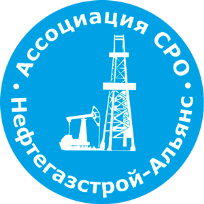 Ассоциация саморегулируемая организация«Объединение строителей объектов топливно-энергетического комплекса «Нефтегазстрой-Альянс»Российская Федерация, 107045, Москва, Ананьевский переулок, д.5, стр.3тел.: +7 (495) 608-32-75; http://www.np-ngsa.ru; mail:info@np-ngsa.ruРоссийская Федерация, 107045, Москва, Ананьевский переулок, д.5, стр.3тел.: +7 (495) 608-32-75; http://www.np-ngsa.ru; mail:info@np-ngsa.ruОб изменении сведений, содержащихся в реестре членов06.09.2023 г.Категория сведенийСведенияМесто нахождения юридического лица и его адрес123290,Россия, г. Москва, вн.тер.г. Муниципальный Округ Хорошевский, 1-й Магистральный туп., д. 11, стр. 10, помещ.13/1Категория сведенийСведенияМесто нахождения юридического лица и его адрес107045, г.Москва, вн.тер.г. Муниципальный Округ Красносельский, Просвирин пер., д. 4Категория сведенийСведенияМесто нахождения юридического лица и его адрес127081, Российская Федерация, г. Москва, проезд Дежнёва, дом 1, эт 7 пом 1 оф 703Категория сведенийСведенияМесто нахождения юридического лица и его адрес115230, г.Москва, вн.тер.г. Муниципальный Округ Нагорный, Варшавское ш., д. 42, 7050 (часть)Категория сведенийСведенияФамилия, имя, отчество лица, осуществляющего функции единоличного исполнительного органа юридического лица и (или) руководителя коллегиального исполнительного органа юридического лицаГенеральный директор  Кузнецова Татьяна СергеевнаКатегория сведенийСведенияФамилия, имя, отчество лица, осуществляющего функции единоличного исполнительного органа юридического лица и (или) руководителя коллегиального исполнительного органа юридического лицаГенеральный директор Юдина Ольга ВячеславовнаМесто нахождения юридического лица и его адрес119180, г. Москва, вн.тер.г. муниципальный округ Якиманка, 1-й Голутвинский пер., д. 6, помещ. 1/8Категория сведенийСведенияМесто нахождения юридического лица и его адрес109388, г. Москва, вн.тер.г. Муниципальный Округ Печатники, ул Полбина, д. 3, стр. 2, ком. 6Категория сведенийСведенияМесто нахождения юридического лица и его адрес115280, г.Москва, вн.тер.г. Муниципальный Округ Даниловский, 1-й Автозаводский проезд, д. 4, к. 1, помещ. 41/1/3Категория сведенийСведенияФамилия, имя, отчество лица, осуществляющего функции единоличного исполнительного органа юридического лица и (или) руководителя коллегиального исполнительного органа юридического лицаДиректор Габдулхаков Ильдар АбударовичКатегория сведенийСведенияФамилия, имя, отчество лица, осуществляющего функции единоличного исполнительного органа юридического лица и (или) руководителя коллегиального исполнительного органа юридического лицаГенеральный директор Бойцов Александр ЮрьевичКатегория сведенийСведенияНаименование должности , осуществляющего функции единоличного исполнительного органа юридического лица и (или) руководителя коллегиального исполнительного органа юридического лицаГенеральный  директор Василенко Илья ПавловичКатегория сведенийСведенияФамилия, имя, отчество лица, осуществляющего функции единоличного исполнительного органа юридического лица и (или) руководителя коллегиального исполнительного органа юридического лицаГенеральный директор У ЦзюньчэнКатегория сведенийСведенияФамилия, имя, отчество лица, осуществляющего функции единоличного исполнительного органа юридического лица и (или) руководителя коллегиального исполнительного органа юридического лицаГенеральный директор Тикунов Максим ИвановичКатегория сведенийСведенияМесто нахождения юридического лица и его адрес127474, РОССИЯ, Г. МОСКВА, ВН.ТЕР.Г. МУНИЦИПАЛЬНЫЙ ОКРУГ БЕСКУДНИКОВСКИЙ, ДМИТРОВСКОЕ Ш., Д. 60АКатегория сведенийСведенияФамилия, имя, отчество лица, осуществляющего функции единоличного исполнительного органа юридического лица и (или) руководителя коллегиального исполнительного органа юридического лицаГенеральный директор Фролов Евгений НиколаевичКатегория сведенийСведенияМесто нахождения юридического лица и его адрес115408, РОССИЯ, Г. МОСКВА, ВН.ТЕР.Г. МУНИЦИПАЛЬНЫЙ ОКРУГ БРАТЕЕВО, БРАТЕЕВСКАЯ УЛ., Д. 16, К. 6, ПОМЕЩ. 7/1Категория сведенийСведенияФамилия, имя, отчество лица, осуществляющего функции единоличного исполнительного органа юридического лица и (или) руководителя коллегиального исполнительного органа юридического лицаГенеральный директор Топал Георгий ПетровичКатегория сведенийСведенияФамилия, имя, отчество лица, осуществляющего функции единоличного исполнительного органа юридического лица и (или) руководителя коллегиального исполнительного органа юридического лицаГенеральный директор Роженцев Денис Владимирович